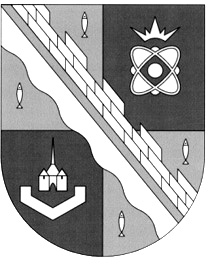 администрация МУНИЦИПАЛЬНОГО ОБРАЗОВАНИЯ                                        СОСНОВОБОРСКИЙ ГОРОДСКОЙ ОКРУГ  ЛЕНИНГРАДСКОЙ ОБЛАСТИпостановлениеот 24/03/2014 № 608О внесении дополнений  в постановление администрацииСосновоборского городского округа от 29.07.2011 № 1318«Об утверждении критериев и показателей эффективности и результативности деятельности муниципальных учреждений и их руководителей» В связи с реорганизацией СМУП «Спецавтотранс» в муниципальное бюджетное учреждение в соответствии с постановлением администрации Сосновоборского городского округа от 26.02.2014 № 370 «О реорганизации Сосновоборского муниципального унитарного предприятия «Специализированное автотранспортное предприятие» путем преобразования в Сосновоборское муниципальное бюджетное учреждение «Спецавтотранс», администрация Сосновоборского городского округа                 п о с т а н о в л я е т: 1. Внести дополнения в постановление администрации Сосновоборского городского округа от 29.07.2011 № 1318 «Об утверждении критериев и показателей эффективности и результативности деятельности муниципальных учреждений и их руководителей» (с учетом изменений от 10.10.2013 №2554):1.1. В Приложение № 1 «Критерии и показатели эффективности и результативности деятельности муниципальных учреждений и их руководителей» внести следующие дополнения:1.1.1. Раздел 1 «Основная деятельность учреждения» дополнить подразделом 1.12 Критерии и показатели СМБУ «Спецавтотранс».2. Общему отделу администрации (Тарасова М.С.) обнародовать настоящее постановление на электронном сайте городской газеты «Маяк». 3. Пресс-центру администрации (Арибжанов Р.М.) разместить настоящее постановление  на официальном сайте Сосновоборского городского округа.	4. Настоящее постановление вступает в силу со дня официального обнародования.5. Контроль за исполнением настоящего постановления оставляю за собой.Глава администрации Сосновоборского городского округа                                                                     В.И.ГоликовИсп. Дикамбаева В.А.22176; ПТСОГЛАСОВАНО: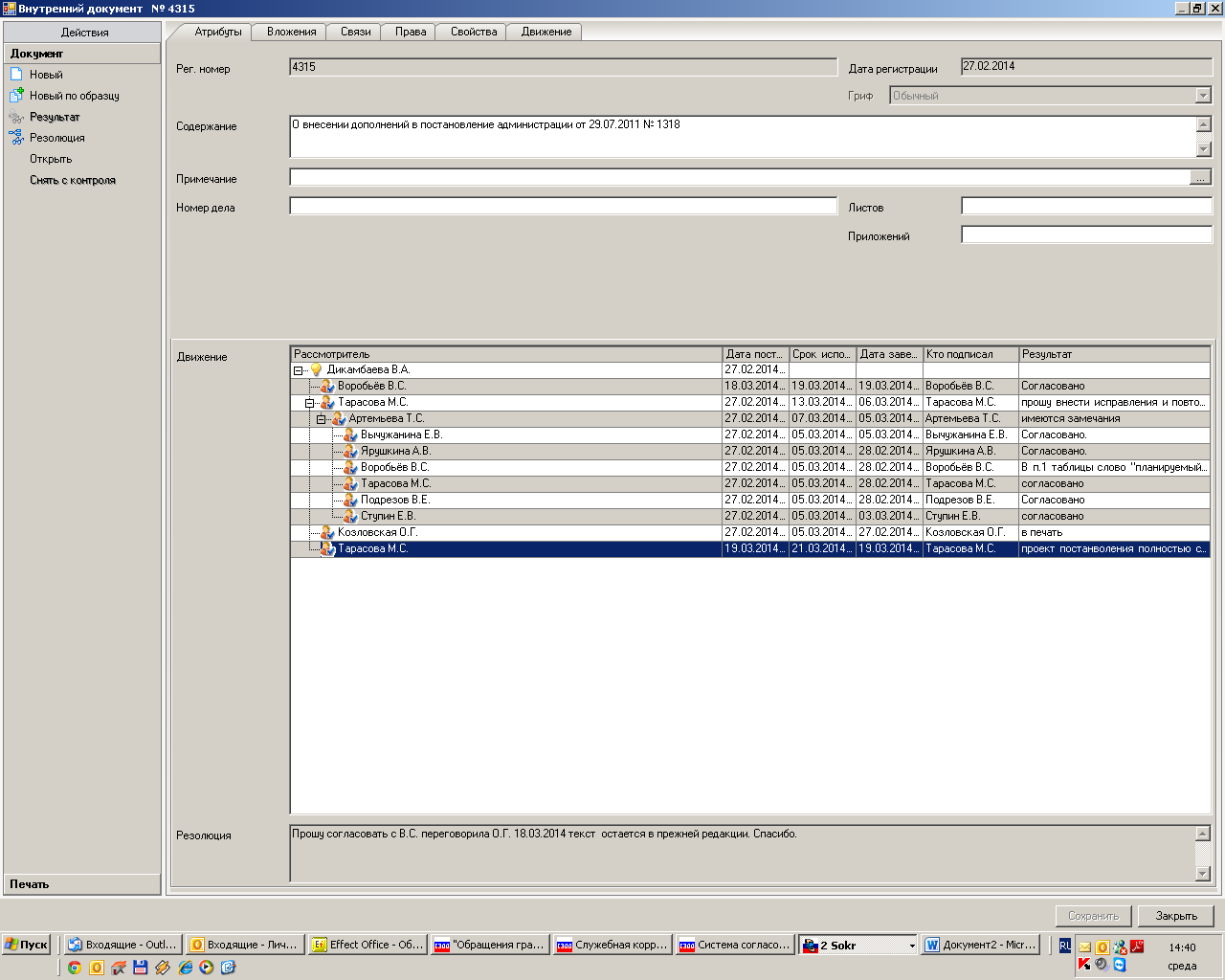 Общ.о., КФ, ЦБ, Комитет ЖКХ,                                                                                              СМБУ «Специализированное автотранспортное предприятие».п/пНаименование показателя эффективности деятельности учреждения Критерии оценкиКритерии оценкиКоличество балловПериодичность отчетности1.Выполнение муниципального задания1.1.Выполнение муниципального задания в полном объеме.Объем выполненного муниципального задания определяется как отношение количества фактически оказанных услуг в учреждении к объему услуг, планируемых к оказанию за отчетный период согласно муниципальному заданию.Пункты муниципального задания, в которых определен объем оказываемых услуг, считаются выполненными, если отношение количества фактически оказанных услуг в учреждении к объему услуг, планируемых к оказанию за отчетный период согласно муниципальному заданию, составляет не менее 98%.0-20 баллов0-20 балловЕжеквартально1.Выполнение муниципального задания1.1.Выполнение муниципального задания в полном объеме.Объем выполненного муниципального задания определяется как отношение количества фактически оказанных услуг в учреждении к объему услуг, планируемых к оказанию за отчетный период согласно муниципальному заданию.Пункты муниципального задания, в которых определен объем оказываемых услуг, считаются выполненными, если отношение количества фактически оказанных услуг в учреждении к объему услуг, планируемых к оказанию за отчетный период согласно муниципальному заданию, составляет не менее 98%.0-20 баллов0-20 баллов1.Выполнение муниципального задания1.1.Выполнение муниципального задания в полном объеме.Объем выполненного муниципального задания определяется как отношение количества фактически оказанных услуг в учреждении к объему услуг, планируемых к оказанию за отчетный период согласно муниципальному заданию.Пункты муниципального задания, в которых определен объем оказываемых услуг, считаются выполненными, если отношение количества фактически оказанных услуг в учреждении к объему услуг, планируемых к оказанию за отчетный период согласно муниципальному заданию, составляет не менее 98%.0-20 баллов0-20 баллов2.Обеспечение информационной открытости учреждения2.1. Наличие в учреждении Интернет-сайта, его системное сопровождение и регулярное обновление размещаемой информации.2.2.Отсутствие регистрации и актуальной информации 2.3. Обеспечение регистрации и размещения информации об учреждении на сайтах bus. gov.ru. и т.д. 0-20 баллов(-2 балла) за каждое0-20 баллов(-2 балла) за каждоеЕжеквартально3.Удовлетворенность граждан качеством оказанных услуг3.1Отсутствие замечаний,  жалоб потребителей муниципальных услуг0-10 баллов(-2 балла) за каждую обоснованную жалобу)0-10 баллов(-2 балла) за каждую обоснованную жалобу)Ежеквартально4.Обеспечение комплексной безопасности4.1.Отсутствие неисполненных в срок предписаний контрольных и надзорных органов или исполненных с нарушением указанных сроков0-10 баллов0-10 балловЕжеквартально0-60 баллов0-60 баллов